　　　　ほっとひだまり催事案内（２０２1） 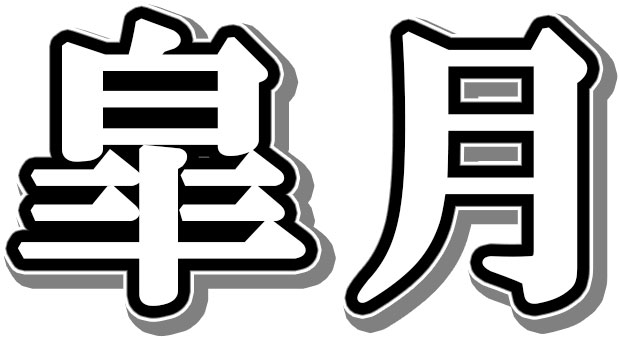 　　　　　　　　　	５月　　　　　　　　　　　　　　　　　　　　　　　　　　　　　　　　　　２０２１・５　さろん歌 声 喫 茶「ほっとひだまり」歌と体操・脳活！頭一汗かきましょう！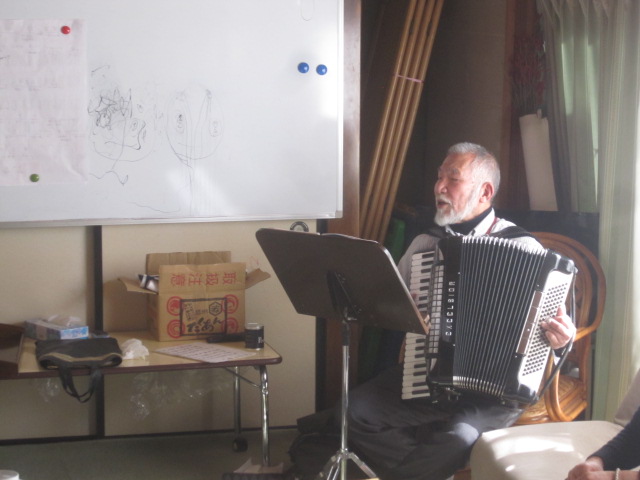 令和３年５月１２日（水）１０：００～参加費　２００円今村さんのご指導いただきながら、成相老人会との交流会に向けて花笠音頭・安曇野体操！楽しくレッスン！！参加お申し込みは―　　　　　　　　　　　　　　　　　　　　　特定非営利活動法人コミュニティーケアサポート　　　　　　　　　　　　　　　　　　　　　　ＴＥＬ・ＦＡＸ　０２６３－３１－０５０１　　　　　　　　　　　　　　　　　　　　　　　　　　　　　古根・伊東　まで２０２１・５　さろんひだまりのママ会「厚揚げのそぼろ煮　ﾄﾏﾄと卵のスープ　アスパラ　破竹の料理　　　 春野菜たっぷり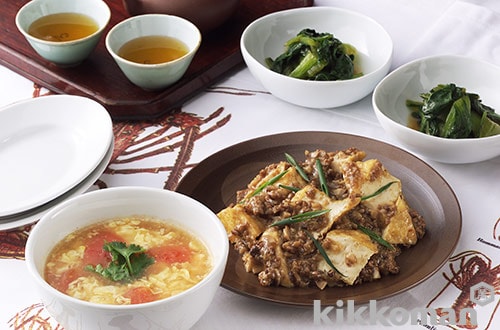 賑やかな春御膳楽しみましょう！！令和３年 ５月２６日（水）　　　　　１１：００～材料費　　　５００円　　お迎え当番さんの手作りです！コロナ禍収束していませんので、皆さんでつくる食事会はしばらく先になります。＝ご注意＝お集りの時間１時間遅くなります！ご家族・友人お誘い合わせてお出かけください。　　　　　　　　　　　　　　　　　　　　　　　　　（写真はイメージです）参加の連絡は５月２４日（月）　古根まで。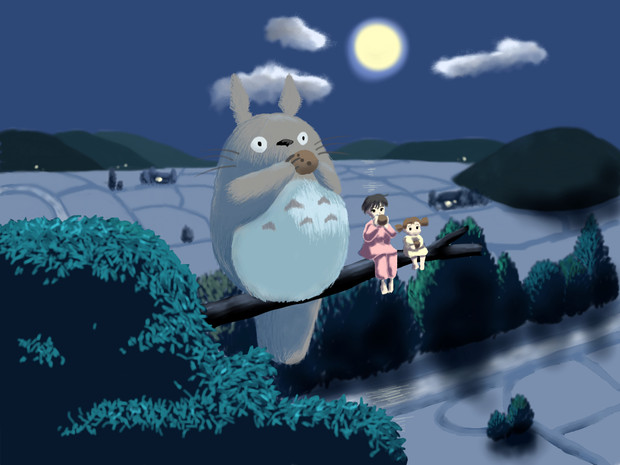 オカリナさろん令和3年５月２７日（木）　　　　　　　１４：００～会場費　１００円参加者募集中！お問い合わせは下記へご連絡ください。　　　　　　　０２６３－３１－０５０１（時間１０：００～１５：００）古根まで健康体操ご連絡５月６日（木）１３：３０～会場　下飯田公民館ご参加お問い合わせ佐藤さん５月１９日（水）１３：３０～会場　下飯田公民館ご参加お問い合わせ佐藤さんNPOコミュニティーケアサポート参加者募集中ひだまりさろんは、　高齢者はもちろん、子育て中のお母さんも参加していただける「場」世代間共生を目指す「集まりや」です。興味をお持ちいただいた皆様是非、声をかけて下さい。そしてご参加ください。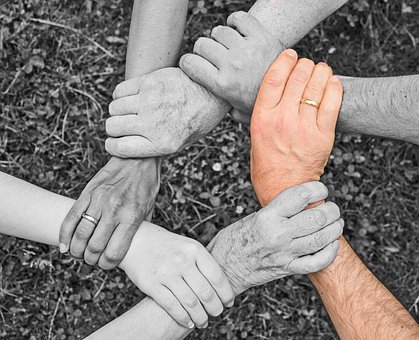 あなたのその手が地域をささえます日曜日催　事　≪カレンダー≫参加 ○１土２日３月４火５水６木健康体操教室（１）１３:３ ０～ｻｰｸﾙ活動７金８土９日１０月１１火１２水歌声喫茶　ほっと　１０：００～１３木１４金１５土１６日１７月１８火１９水健康体操教室（２）１３:３０～ｻｰｸﾙ活動２０木介護人材サポート研修Zoom２１金２２土２３日２４月２５火２６水ママ会　ほっと　１０：００～２７木オカリナのどか14:００～２８金２９土３０日３１月